Для информационного обслуживания финальных соревнований VIII летней Спартакиады учащихся России 2017 года командам-участницам необходимо отравить в ФГР заполненную расширенную техническую заявку без подписей и печатей до 30.07.2017 на электронную почту k.horosheva@rushandball.ruОкончательная техническая заявка предоставляется в распечатанном виде с подписью официального представителя команды (А) на мандатную комиссию в месте проведения соревнований.Желтым цветом выделен пример заполненияОфициальный представитель команды        ________________                                                                                  подписьВарианты заполнения граф «амплуа» и «альтернативное амплуа»:Вратарь – ВР; правый крайний – ПК, левый крайний – ЛК; крайний - К; правый полусредний – ПП; левый полусредний – ЛП; полусредний - П; разыгрывающий – Р; линейный – Л; 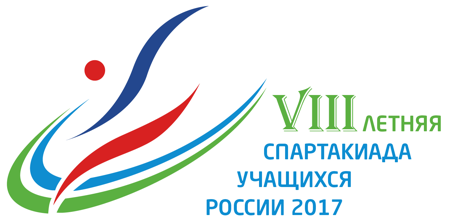 Техническая заявкакоманды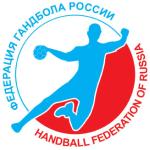 (регион РФ)СпортсменыСпортсменыСпортсменыСпортсменыСпортсменыСпортсменыСпортсменыСпортсменыСпортсменыСпортсменыСпортсмены№ппИгровой номер(комплект формы 1)Игровой номер(комплект формы 2)Ф И О (полностью)Дата рожденияСпорт званиеАмплуаАльтерна-тивное амплуаРост(см.)Бросковая рука(левая/правая/обе)Место рождения(по паспорту)110Заполняется по необходимостиТЕСТОВ Тест Тестович10.08.19811 рЛПЗаполняется по необходимости175Праваяг. АрхангельскОфициальные лица командыОфициальные лица командыОфициальные лица командыОфициальные лица командыОфициальные лица командыОфициальные лица командыОфициальные лица командыОфициальные лица командыДолжности Должности Ф И О(полностью)ДатаРожденияСпортивноезваниеПочетноезваниеE-mailТел. Моб.Аофициальный представитель АРуководитель делегацииВ ТренерСВрачDИгровая формаИгровая формаИгровая формаИгровая формаИгровая форма№ ФутболкаШортыВратарская рубашкаРубашка официального лица командыКомплект 1Комплект 2